HLAVNÍ BUDOVA – SPOJOVACÍ CHODBA 1.PATRO – VYSVĚDČENÍ 30.6.2020HLAVNÍ BUDOVA - 1.PATRO - VYSVĚDČENÍ 30.6.2020HLAVNÍ BUDOVA 2. PATRO - VYSVĚDČENÍ 30.6.2020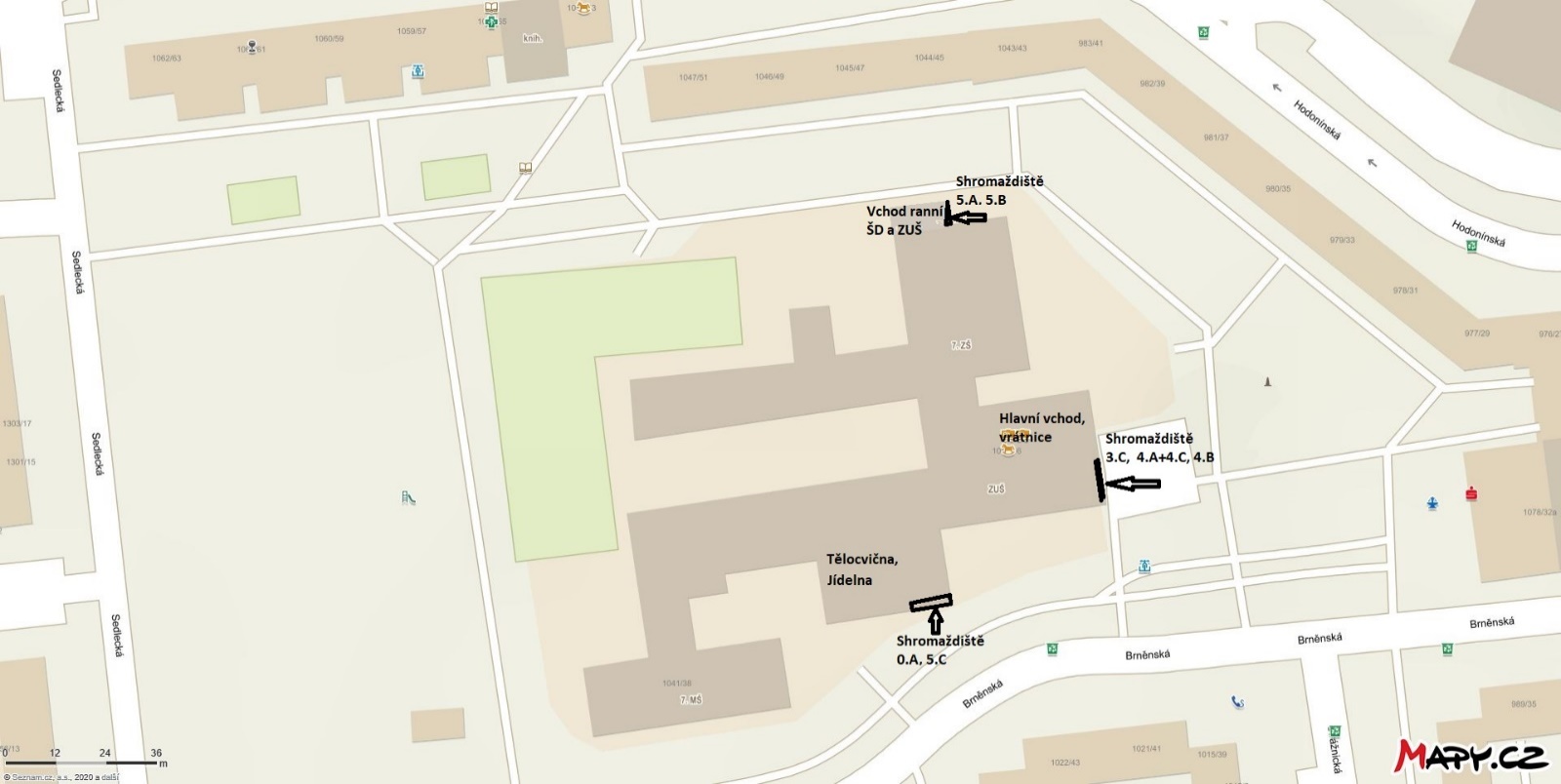 TřídaPedagogVstup do školy s vyučujícímPředání vysvědčení doObědOdchod bez obědaOdchod po oběděOdchod ze ŠD0.AMgr. Pešková7.458.4510.40 – 11.008.4511.00zvolený časTřídaPedagogVstup do školy s vyučujícímPředání vysvědčení doObědOdchod bez obědaOdchod po oběděOdchod ze ŠD5.CMgr. Tučková9.0010.0010.00 – 10.2010.0010.20--TřídaPedagogVstup do školy s vyučujícímPředání vysvědčení doObědOdchod bez obědaOdchod po oběděOdchod ze ŠD5.AMgr. Truxová9.1010.05-- ----TřídaPedagogVstup do školy s vyučujícímPředání vysvědčení doObědOdchod bez obědaOdchod po oběděOdchod ze ŠD5.BMgr. Blažek9.009.5510.05 – 10.209.5510.20--TřídaPedagogVstup do školy s vyučujícímPředání vysvědčení doObědOdchod bez obědaOdchod po oběděOdchod ze ŠD3.CMgr. Soukup7.408.4011.05 – 11.258.4011.25zvolený časTřídaPedagogVstup do školy s vyučujícímPředání vysvědčení doObědOdchod bez obědaOdchod po oběděOdchod ze ŠD4.A Mgr. Ratajová7.458.4511.25 – 11.458.4511.45zvolený časTřídaPedagogVstup do školy s vyučujícímPředání vysvědčení doObědOdchod bez obědaOdchod po oběděOdchod ze ŠD4.CMgr. Poláková7.508.5011.25 – 11.458.5011.45zvolený časTřídaPedagogVstup do školy s vyučujícímPředání vysvědčení doObědOdchod bez obědaOdchod po oběděOdchod ze ŠD4.BMgr. Marušová8.009.0011.30 – 11.509.0011.50--